Schneesport Alpin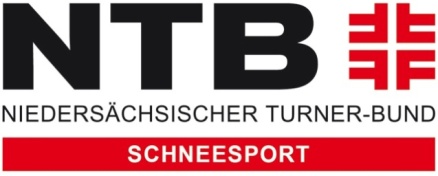 anmeldung@ntb-schnee.deFormular bitte per Mail an anmeldung@ntb-schnee.de schicken.Verbindliche AnmeldungLehrgang:	___________________________________Termin:	___________________________________Ort:	___________________________________Name:Adresse:Datum und Unterschrift des Teilnehmers:Bitte buchen Sie den Teilnehmerbeitrag in Höhe von ………………...€, für den oben genannten Lehrgang einmalig von folgendem Konto ab.Ich/Wir ermächtige/n den Niedersächsischen Turner-Bund e.V. einmalig eine Zahlung von meinem/unserem Konto mittels Lastschrift einzuziehen. Zugleich weise ich/wir mein/unser Kreditinstitut an, die vom Niedersächsischen Turner-Bund e.V. auf meinem/unserem Konto gezogenen Lastschrift einzulösen.Hinweis: Ich/Wir kann innerhalb von acht Wochen, beginnend mit dem Belastungsdatum, die Erstattung des belasteten Betrages verlangen.Es gelten dabei die mit meinem/unserem Kreditinstitut vereinbarten Bedingungen.Kontoinhaber:Anschrift (falls abweichend)E-Mail Adresse:IBAN :BIC:Geldinstitut:Datum und Unterschrift des Kontoinhabers: